Port Operations and Security Department 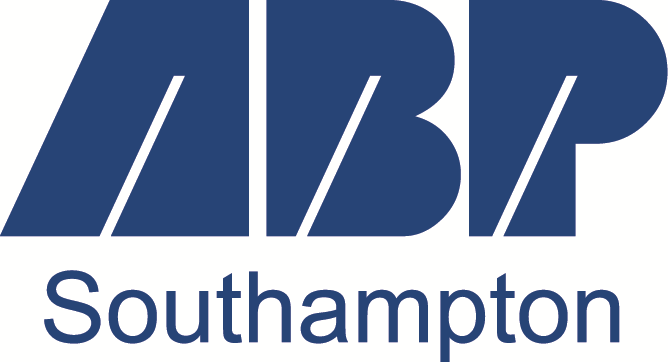 Ocean GateAtlantic WaySouthamptonSO14 3QNTel: 023 8048 8800Email: sotondg@abports.co.uk 										Date: Application to Handle Fireworks for Display Purposes or operations involving the handling of fireworks for display purposes please complete the following application. This form is to be read in conjunction with the ABP Explosive Operations – Fireworks Procedure and ABP Safety Code 02. Please provide ABP with copies of:ABP will endeavour to accommodate the application, however port operations may preclude suitability and permission acceptance is not guaranteed. The Port reserves the right to modify, suspend or cancel any explosive operation. The operator of a berth at which explosives are carried or handled shall appoint a HSE approved Berth Explosives Security Officer who shall ensure in respect of the berth that adequate precautions are taken to secure explosives against loss, theft or wrongful use.Please send all forms and enquiries to sotondg@abports.co.ukINDEMNITYIn consideration of ABP permitting  To on  at  At  ABP’s Port of Southampton.  Vehicle DetailsVehicle Type:  Vehicle Registration Number:  We hereby agree (to the fullest extent permitted by law) to be responsible for and to release and indemnify Associated British Ports Holdings Limited, its subsidiary and associated companies, including Associated British Ports and its subsidiaries (all or any of which are herein referred to as “the ABPH Group”), their servants and agents from and against all actions, claims, costs, expenses and/or damages brought against or reasonably incurred by the ABPH Group as a result of the negligence, act, error or omission of the [insert name of the party], its employees, agents, contractors,  sub-contractors and/or representatives including: personal injury (whether fatal or otherwise) to any person; loss of or damage to any property whatsoever; and 	any other loss (including economic and consequential loss), damage costs and expenses suffered by any other person howsoever, caused or incurred arising directly or indirectly from, or in any way connected with, the above-mentioned permission, except to the extent that such is due to the negligence of the ABPH Group. Signed:   Date: Name:  Address:  Contact Number:  Where being duly authorised so to act for and on behalf of (complete if party is a company or other organisation):  Position: Name of Company / Organisation:  Address: In the event of a person being under 18 years of age, the above Indemnity must be signed by his/her Parent or Guardian. DISCLAIMER PORTS ARE DANGEROUS PLACES AND BY YOU ENTERING ABP’S PREMISES YOU ARE ACCEPTING THE LIMITATION OF ABP’S LIABILITY TO YOU SET OUT BELOW: I, the undersigned, understand and agree that: I am entering ABP’s premises at my own risk; I undertake to exercise the utmost care at all times when on ABP’s premises; ABP will NOT be liable for any loss or harm I may suffer while in this Port unless that loss or harm is caused by ABP’s negligence; and 	I undertake to abide by ABP’s safety rules and regulations whilst on ABP’s premises and confirm that I have been made aware of such rules and regulations. (NOTE: In the event of a person under the age of 18 years being permitted entry to ABP’s premises, this form MUST be signed by his or her parent or legal guardian) For internal use:Special requirements for display operator:BESO Checklist:CLASS 1 (EXPLOSIVES) FOR LOADING IN ACCORDANCE WITH PORT OF SOUTHAMPTON HSE EXPLOSIVES LICENCE.Operator Company Name:Contact name (on behalf of the operator):Contact address:Contact telephone number:Contact email address:Operator professional membership: Senior display firer name: Senior display firer qualification:Out of hour contact telephone number:Date and Time of explosive operation:Display net explosive quantity in KG:Preferred operating area:Registration details of vehicles carrying explosives:ETA of Explosives to the port (Date and Time):Firing Platform (barge/vessel name and dimensions):Barge/Vessel ETA from berth:Barge/Vessel ETD from berth:Display Firing Location:Date/Time of barge/vessel loadingOperators Certificate of Liability InsuranceNet Explosive Quantity List Completed and signed ABP IndemnityOperator’s suitable and sufficient Safe System of Work/Method StatementOperators suitable and sufficient Risk Assessment for Quay Side ActivitiesName (or person on whose behalf person is signing)Signature  DateOperators Certificate of Liability InsuranceNet Explosive Quantity ListCompleted and signed ABP Indemnity Operator’s suitable and sufficient Safe System of Work/Method StatementOperators suitable and sufficient Risk Assessment for Quay Side ActivitiesLimiting distances = the smallest distance between the explosive loading position and the persons / object specifiedLimiting distances = the smallest distance between the explosive loading position and the persons / object specifiedDistance from berth within which buildings may only be occupied by persons essential to the handling operationLimiting distance to a passenger vessel at berth or anchorageLimiting distance to persons in the open or other explosivesABP Southampton Harbour Master Notice to MarinersNotices displayed at berth perimeters, i.e. “EXPLOSIVE HANDLING – NO SMOKING”No smoking, naked lights, or “hot work” involving welding, burning or grinding operations, are permitted in the vicinity.Barriers provided as appropriate.No explosive storage to take place on the dock estate.Berth operator has appointed a HSE approved Berth Explosives Security OfficerLimiting distances as prescribed by the licence for this berth are maintained as described below